 Работы повышенной опасности  1. Что понимается под работами повышенной опасности? Работы повышенной опасности являются одним из видов работ, к которым предъявляются повышенные требования безопасности труда.Таким образом, для работ повышенной опасности характерны:1. Воздействие на работников вредных и (или) опасных производственных факторов, не связанных с характером выполняемой работы.2. Необходимость осуществления дополнительных мероприятий для обеспечения безопасности работников.2. Какие работы могут относиться к работам повышенной опасности?Единый перечень работ повышенной опасности не утвержден, поэтому следует учитывать содержание Правил по охране труда, касающихся выполнения конкретных видов работ.В любом случае, работодателю необходимо самостоятельно определить перечень работ повышенной опасности. При этом данный перечень может быть дополнен и расширен по сравнению с Правилами по охране труда.Отметим, что для судов морского и речного флотов предусмотрена необходимость утверждения перечня судовых работ повышенной опасности .Некоторые виды работ повышенной опасности приведены далее.Следует учитывать, что ремонтные, монтажные, наладочные, строительные работы в цехах и на территории организации, эксплуатирующей опасные производственные объекты, являются для подрядных (сервисных) организаций  работами повышенной опасности.  3. Какие работы повышенной опасности считаются одноименными? Одноименные работы повышенной опасности могут производиться без оформления наряда-допуска по утвержденным для каждого вида работ повышенной опасности инструкциям по охране труда.Необходимость проведения целевого инструктажа перед выполнением одноименных работ дополнительно предусмотрена, например:1. Правилами по охране труда при производстве пищевой продукции .2. Правилами по охране труда на автомобильном транспорте .Обязанность определить перечень одноименных работ повышенной опасности, которые допускается производить без оформления наряда-допуска, прямо предусмотрена, например, Правилами по охране труда в организациях связи . Организация безопасного производства работ с повышенной опасностьюОбщие требованияК работам с повышенной опасностью относятся работы, при выполнении которых имеется или может возникнуть производственная опасность вне связи с характером выполняемой работы.К работам с повышенной опасностью относятся:•	ремонтные, строительные и монтажные работы, выполняемые работниками одного производственного структурного подразделения на территории другого производственного структурного подразделения;•	совмещенные работы;•	работы на высоте;•	работы в замкнутых и труднодоступных пространствах (в частности, в колодцах, тоннелях, емкостях и т. п.);•	работы на кровле зданий и сооружений (ремонт, очистка от снега или пыли и др.);•	ремонт газопроводов, трубопроводов сжатого воздуха, горячей воды и пара;•	электрогазосварочные работы снаружи и внутри емкостей из-под горючих веществ;•	работы с применением пиротехнического инструмента, монтажных поршневых пистолетов;•	работы по ликвидации последствий инцидентов и аварий;•	другие работы, содержащие признаки работ с повышенной опасностью.При проведении указанных работ, кроме обычных мер безопасности, необходимо выполнение дополнительных организационных и технических мероприятий, а также применение специальных средств, обеспечивающих безопасность работников. Мероприятия разрабатываются отдельно для каждой конкретной работы.При организации работ с повышенной опасностью следует руководствоваться следующими общими требованиями:1.	Составить список работ с повышенной опасностью. Составляет технический руководитель организации, руководитель службы охраны труда, утверждает руководитель организации.2.	Составить список совмещенных работ (работы, выполняемые в условиях действующего производства). Предусмотреть дополнительные меры по согласованию совмещенных работ по объемам, срокам и мерам безопасности.3.	Назначить лиц, ответственных за подготовку и выполнение работ с повышенной опасностью: лицо, выдающее наряд-допуск; ответственный руководитель; лицо, ответственное за подготовку работ; допускающий; ответственный производитель (исполнитель) работ. Приказ о назначении ответственных лиц утверждает руководитель организации.4.	Выполнить требования к персоналу, который будет выполнять работы с повышенной опасностью (с учетом требований к конкретному виду работ).  Исполнители — Служба охраны труда организации, лица, ответственные за подготовку и выполнение работ с повышенной опасностью.5.	Разработать инструкции по охране труда для работ с повышенной опасностью.  Инструкции  составляет лицо, ответственное за безопасное выполнение работ с повышенной опасностью, утверждает руководитель организации, инструкция согласовывается с профсоюзом или иным представительным органом трудового коллектива.6.	Разработать мероприятия по безопасному проведению работ с повышенной опасностью, в т. ч. мероприятия, выполняемые при совмещенных работах, при работах в условиях работающего производства, вблизи сооружений, коммуникаций, вблизи или на работающих установках.  Разрабатывает мероприятия  лицо, ответственное за безопасное выполнение работ с повышенной опасностью, утверждает технический руководитель организации.7.	Выполнить организационные мероприятия. Ответственными являются руководители работ:•	Оформить наряд-допуск на выполнение работы с повышенной опасностью.•	При необходимости  произвести согласование наряда-допуска со службами внутри организации.•	Согласовать наряд-допуск с организациями — владельцами коммуникаций в зоне проведения работы с повышенной опасностью.•	Осуществить контроль за выполнением требований, предъявляемых к персоналу, выполняющему работы с повышенной опасностью.•	Произвести допуск к работе (после выполнения технических (подготовительных) мероприятий).•	Провести целевой инструктаж исполнителей.•	Осуществлять надзор и контроль во время ведения работ с повышенной опасностью.•	Оформление перерывов, переводов и окончания работ с повышенной опасностью.8.	Выполнить технические (подготовительные) мероприятия. Лицо, ответственное за подготовку работ с повышенной опасностью:•	Определить опасную зону, в которой могут действовать опасные и вредные производственные факторы, связанные с выполнением данной работы.9.	Определить средства защиты, обеспечивающие безопасность работников при выполнении работы с повышенной опасностью. Ответственный, — руководитель работ, ответственный производитель (исполнитель) работ.Средства коллективной и индивидуальной защиты (далее СИЗ), применяемые при ведении работ с повышенной опасностью, определяются для каждого вида работ.Регламентирован перечень работ, на которые не распространяется запрет на работу в опасных условиях трудаДанный перечень утвержден Распоряжением Правительства РФ от 04.12.2021 N 3455-р .  Работы повышенной опасности - это  Работы повышенной опасности - это  Работы повышенной опасности - это ГОСТ 12.0.004-2015 "Система стандартов безопасности труда (ССБТ). Организация обучения безопасности труда. Общие положения"  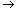 Работы, выполняющиеся в зонах постоянного или возможного действия опасных производственных факторов, возникновение которых не связано с характером выполняемых работ, что требует до начала производства этих работ разработать и выполнить дополнительные мероприятия по безопасности для каждой конкретной производственной операции.Работы с повышенной опасностью выполняются по наряду-допуску.  Работы с повышенными требованиями безопасности труда связаны с высоким риском   Работы с повышенными требованиями безопасности труда связаны с высоким риском   Работы с повышенными требованиями безопасности труда связаны с высоким риском  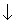 Травмирования Острого отравления Возможности развития хронического профзаболевания Размещение, монтаж, техобслуживание и ремонт технологического оборудования  Размещение, монтаж, техобслуживание и ремонт технологического оборудования  1. Земляные работы в зоне расположения подземных энергетических сетей, газопроводов, нефтепроводов и других подземных коммуникаций и объектов. 2. Работы, связанные с разборкой (обрушением) зданий и сооружений, а также укреплением и восстановлением аварийных частей и элементов зданий и сооружений. 3. Монтаж и демонтаж технологического оборудования. 4. Производство монтажных и ремонтных работ в непосредственной близости от открытых движущихся частей работающего оборудования, а также вблизи электрических проводов, находящихся под напряжением. 5. Монтажные и ремонтные работы на высоте более 1,8 м от уровня пола без применения инвентарных лесов и подмостей. 6. Ремонт трубопроводов пара и горячей воды технологического оборудования. 7. Работы в замкнутых объемах, в ограниченных пространствах. 8. Электросварочные и газосварочные работы в закрытых резервуарах, в цистернах, в ямах, в колодцах, в тоннелях. 9. Работы по испытанию сосудов, работающих под давлением. 10. Работы по очистке и ремонту воздуховодов, фильтров и вентиляторов вытяжных систем вентиляции помещений, в которых хранятся сильнодействующие химические и другие опасные вещества. 11. Проведение газоопасных работ. 12. Проведение огневых работ в пожароопасных и взрывоопасных помещениях. 13. Ремонт грузоподъемных машин (кроме колесных и гусеничных самоходных), крановых тележек, подкрановых путей. 14. Ремонт вращающихся механизмов. 15. Теплоизоляционные работы, нанесение антикоррозийных покрытий. 16. Работы с применением подъемных сооружений. Эксплуатация объектов теплоснабжения и теплопотребляющих установок  Эксплуатация объектов теплоснабжения и теплопотребляющих установок  1. Ремонт котельных агрегатов (работа внутри топок, барабанов, на конвективных поверхностях нагрева, электрофильтрах, в газоходах, воздуховодах, в системах пылеприготовления, золоулавливания и золоудаления). 2. Ремонт теплопотребляющих установок. 3. Монтаж и демонтаж тепловых энергоустановок. 4. Электросварочные и газосварочные работы, выполняемые внутри аппаратов, резервуаров, баков, в колодцах, в коробах, в коллекторах, в тоннелях, трубопроводах, каналах и ямах, конденсатоотводчиках, в тепловых камерах. 5. Ремонт подъемных сооружений (кроме колесных и гусеничных самоходных), крановых тележек, подкрановых путей. 6. Установка и снятие заглушек на трубопроводах (кроме трубопроводов воды с температурой ниже +45°С). 7. Ремонт вращающихся механизмов. 8. Теплоизоляционные работы на действующих трубопроводах и тепловых энергоустановках. 9. Нанесение антикоррозионных покрытий. 10. Ремонтные работы в мазутном и реагентном хозяйстве. 11. Работы в местах, где возможно выделение горючего газа, продуктов сгорания горючего газа, паров обогащенных токсичными веществами, газовоздушной смеси при продувках (опорожнение или заполнение газопроводов), опасных в отношении загазованности или взрыва. 12. Работы во внутренней полости емкостного оборудования, работы в замкнутом пространстве с ограниченным доступом (посещением). 13. Ремонт дымовых труб, градирен, зданий и сооружений, в том числе водонапорных башен и буферных емкостей. Жилищно-коммунальное хозяйство (ЖКХ)  Жилищно-коммунальное хозяйство (ЖКХ)  1. Работы в колодцах, камерах, резервуарах, подземных коммуникациях, на насосных станциях без принудительной вентиляции, в опорожненных напорных водоводах и канализационных коллекторах (емкостных сооружениях). 2. Работы, выполняемые с поверхности льда и над открытой водной поверхностью. 3. Работы в подземных (полузаглубленных) павильонах водозаборных скважин. 4. Работы по монтажу, демонтажу и ремонту артезианских скважин и водоподъемного оборудования. 5. Работы, выполняемые на оползневых склонах. 6. Работы на высоте, выполняемые на нестационарных рабочих местах, в том числе работы по очистке крыш зданий от снега. 7. Ремонтные работы, выполняемые на канализационных насосных станциях, метантенках и в других сооружениях и помещениях, при которых возможно появление взрывопожароопасных газов. 8. Земляные работы на сетях и сооружениях водоснабжения и канализации. 9. Работы, связанные с транспортировкой сильнодействующих и ядовитых веществ (СДЯВ). 10. Работы, производимые на проезжей части дороги при движении транспорта. 11. Работы с использованием каналоочистительных машин. 12. Работы, связанные с эксплуатацией бактерицидных установок. 13. Все виды работ с радиоактивными веществами и источниками ионизирующих излучений. 14. Работы с применением строительно-монтажного пистолета. 15. Работы, выполняемые по хлорированию водопроводных сетей, резервуаров чистой воды, фильтров. 16. Газоопасные работы, связанные со сливом хлора и аммиака из железнодорожных цистерн в емкости склада и аммиачной воды и гипохлорита натрия из железнодорожных и автомобильных цистерн в емкости склада, а также с очисткой хлорных и аммиачных танков, испарителей и буферных емкостей, с ревизией емкостного оборудования, в котором находился озон. 17. Внутренний осмотр и гидравлические испытания сосудов на складе хлора, на складе аммиачной селитры и в дозаторных. 18. Ремонт и замена арматуры и трубопроводов СДЯВ. 19. Работы в подвалах. 20. Газоопасные работы, выполняемые на сетях газопотребления, связанные с проведением ремонтных работ и возобновлением пуска газа.  Одноименные работы повышенной опасности  Одноименные работы повышенной опасности Проводятся на постоянной основе Выполняются в аналогичных условиях постоянным составом работников 